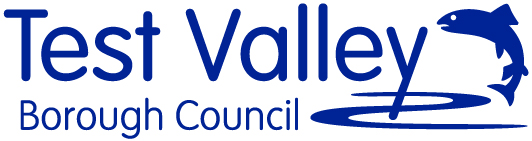 Planning Policy and Transport ServiceBeech Hurst
Weyhill RoadAndover, Hants  SP10 3AJ
Telephone 01264 368000
Minicom 01264 368052
Web site www.testvalley.gov.ukDear Mr Flewitt,Application to designate the Longstock Neighbourhood Area I am writing to confirm that the Council has approved the designation of the Longstock Neighbourhood Area  which covers the whole of the parish boundary.  I enclose a map of the designated area.In accordance with the Neighbourhood Planning (General) Regulations 2012 the Council will publish its decision on the website, together with the map identifying the area and the name of the qualifying body that applied for the designation.Yours sincerelyGraham SmithHead of Planning Policy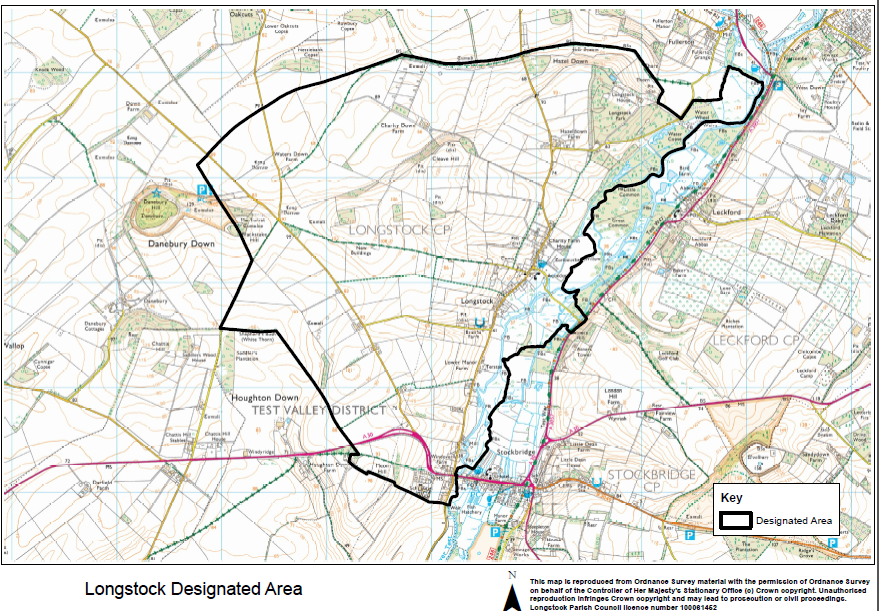 Contact:Sarah HughesTelephone:01264 368150E-mail:  shughes@testvalley.gov.ukYour ref:Our ref:pp11_17Date:22nd  August 2019